Администрация города МагнитогорскаМуниципальное образовательное учреждение  «Специальная (коррекционная) общеобразовательная школа-интернат № 4» города Магнитогорска455026, Челябинская обл., г. Магнитогорск, ул. Суворова, 110Тел.: (3519) 20-25-85, e-mail: internatHYPERLINK "mailto:internat4shunin@mail.ru"4HYPERLINK "mailto:internat4shunin@mail.ru"shuninHYPERLINK "mailto:internat4shunin@mail.ru"@HYPERLINK "mailto:internat4shunin@mail.ru"mailHYPERLINK "mailto:internat4shunin@mail.ru".HYPERLINK "mailto:internat4shunin@mail.ru"ru; http://74203s037.edusite.ruРАБОЧАЯ ПРОГРАММА ВОСПИТАТЕЛЬНОЙ СИСТЕМЫ КЛАССНОГО РУКОВОДИТЕЛЯ  (5-9 КЛАССЫ)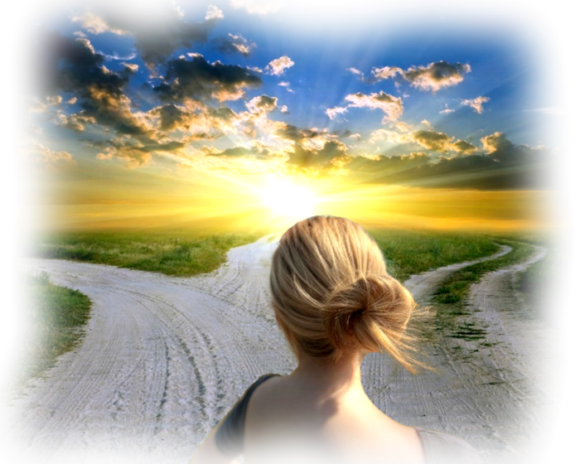 Составитель: классный руководительТретьякова Евгения ВячеславовнаМОУ «С(К)ОШИ №4»г. Магнитогорск2012/2018СодержаниеПояснительная записка.Цель и задачи программыОтличительные особенности программыМеханизм реализации программыСроки и этапы реализации программыДеятельность классного руководителя по  реализации целей и задач на каждом этапе воспитательной системыСтупени реализации воспитательной системы «Тропинка к собственному «Я»»Критерии, показатели и методики отслеживания эффективности реализации программы.Ожидаемые результаты программы.Библиографический списокПриложения:Приложение 1 «Методика определения уровня воспитанности»Приложение 2 «Методика развития детского коллективаПриложение 3 «Методика определения удовлетворенности родителей и учащихся школьной жизнью»Приложение 4 «Методика определения готовности подростка к выбору профессии».Пояснительная запискаНормативно-правовое обеспечение программы«Тропинка к собственному «Я»».Рабочая программа воспитательной системы классного руководителя составлена на основе:  - Образовательной программы основного общего образования МОУ «С(К)ОШИ №4»- Авторской программы формирования психологического здоровья детей среднего и старшего школьного «Тропинка к своему Я» кандидата психологических наук О.В. Хухлаевой, 2008г.Данная программа выбрана как наиболее соответствующая миссии МОУ «С(К)ОШИ №4», которая состоит в создании условий для обучения и воспитания компетентной, саморазвивающейся и самоценной личности, способной к самоопределению и самообразованию в течение всей жизни и к успешной социализации в предметных и надпредметных образовательных областях.Актуальность программыТрудно представить человека, который не мечтал бы о личном успехе, об исполнении желаний, о достижении каких – либо целей, об улучшении своей жизни, своего положения среди людей, в обществе. Перед обучающимися воспитанниками с ограниченными возможностями здоровья, находящимися на пороге вступления в самостоятельную жизнь, встают задачи социального и личностного самоопределения. Очень часто младшие подростки – пятиклассники озадачены тем, как научиться общаться, правильно выстраивать отношения в коллективе сверстников, в кругу друзей и взрослых. Повзрослевших юношей и девушек волнуют вопросы такого характера как: как найти своё место в жизни, выбрать дело в соответствии со своими возможностями и способностями, понять себя и свои возможности, занять определённое место в обществе, внутреннюю позицию взрослого человека и многие другие. Однако шансы получить признание, занять должное место в обществе зависят от многих факторов: уровня притязаний, самосознания, способностей, самооценки, потребностей, коммуникабельности, личностного самоопределения и ценностных ориентаций. Поэтому проблема адаптации и самоутверждения личности подростка с ОВЗ в социуме остаётся актуальной для педагогов и классных руководителей коррекционных образовательных учреждений. Нужна программа, которая поможет и будет способствовать осуществлению в полной мере социальной адаптации детей старшего школьного возраста на основе личностного саморазвития, самовоспитания и самоопределения.Представленная программа «Тропинка к собственному «Я» направлена на создание оптимальных условий для самоутверждения и формирования «Я – концепции личности подростка». Я – концепция возникает у подростка в процессе социального взаимодействия как неизбежный и всегда уникальный продукт его творческой инициативы. Она накладывает неизгладимый отпечаток на все жизненные проявления человека – с самого детства до глубокой старости. Образ и оценка своего «Я» предрасполагают человека к определённому поведению через активизацию творческой деятельности. В данной концепции самоутверждение представлено тремя общими позициями: «Я на пути к успеху», «Я имею свое мнение, точку зрения», «Я – признан коллективом, социумом».Кроме того, программа направлена на создание условий для освоения нравственных ценностей и самоопределения подростка в различных сферах: «здоровье», «общение», «семья», «труд», «познание», «творчество» и «культура». Для этого необходимо обеспечить возможности для погружения личности взрослеющего школьника в каждую из этих сфер. Эту задачу решают направления программы.И самое главное – программа является результатом творческого поиска классным руководителем форм, методов и технологий, которые помогут воздействовать на сознание и подсознание подростка. Она поможет сформировать, а в дальнейшем расширить представление обучающихся о личностном «Я», о возможностях и перспективах развития творческой личности при активном участии каждого ученика через самовоспитание, самоконтроль, самоопределение в обществе. Поэтому конечный результат программы направлен на реализацию практической деятельности школы. А практическая цель деятельности – это выпускник, наделённый определёнными качествами, личность, способная к самоанализу, самоопределению.Воспитательная программа является перспективной и рассчитана на 5 лет (5-9 классы).Цель и задачи программыПрограмма разрабатывалась в соответствии с целями и задачами новых государственных стандартов о развитии социальной компетенции обучающихся  и учётом закономерностей возрастного психического развития детей и подростков с ОВЗ VIII вида.Цель: Создание необходимых условий для социализации и самоутверждения подростков с ОВЗ в социуме через организацию творческой активности.Задачи: Формирование у детей и подростков представление о себе, как успешном и нравственном человеке;Побуждать воспитанников к осмыслению общечеловеческих ценностей, отношения к ним, к осознанию собственной внутренней позиции и жизненных ценностейСпособствовать разнообразному самовыражению учащихся через различные виды деятельности: проектной, коллективно-творческой, познавательной, исследовательской.Оказать помощь будущему выпускнику в личностном самоопределении и выборе профессии через организацию самопознания и самовоспитания.Отличительные особенности программыМеханизм реализации программыСроки и этапы реализации программыДеятельность классного руководителя по  реализации целей и задач на каждом этапе воспитательной системыРеализация задач программы на каждом этапе осуществляется через изучение индивидуально – личностных особенностей обучающихся с ОВЗ VIII вида; игровую и творческую виды деятельности; дискуссии, диспуты; викторины, экскурсии, шоу-технологии; конкурсный программы, праздники, тематические вечера. При этом я, как классный руководитель опираюсь на следующие виды деятельности:1)	познавательную,2)	игровую,3)	спортивную,4)	творческую,5)	коммуникативную,6)	досуговую,7)	общественно-организаторскую,8)	допрофессиональную.Вся моя деятельность как классного руководителя ориентирована на:гуманизацию и демократизацию педагогических отношений и формирование гражданской позиции (стиль отношений учителя и учеников: не запрещать, а направлять; не управлять, а соуправлять; не принуждать, а убеждать; не командовать, а организовывать; не ограничивать, а предоставлять свободу выбора);новый взгляд на личность – каждая личность должна проявлять себя, именно на этом строится самоуправление в классном коллективе;новую трактовку индивидуального подхода (включает отказ от ориентировки на среднего ученика, поиск лучших качеств личности, применение психолого-педагогической диагностики личности.)Характер и результативность цели воспитательной программы определяются принципами, которые важны для учителя, доступны для понимания детей:гуманизация обучения и воспитания;системно-деятельностный и личностно-ориентированный подход к воспитанию;общественная направленность воспитания;связь воспитания с жизнью, трудом;опора на положительное в воспитании;учёт возрастных и индивидуальных особенностей школьников с ОВЗ;единство воспитательных воздействий.Воспитание осуществляется через организацию жизнедеятельности ребёнка. Формы организации воспитательной деятельности самые разнообразные (воспитание в процессе обучения; внеклассная и внешкольная работа, работа с семьёй)Ступени реализации воспитательной системы «Тропинка к собственному «Я»»Взаимодействие классного руководителя с социумом– План работы с родителями Общие сведения о классном коллективе1. Общие сведенияЗанятость учащихся во внеурочное времяСоциальный паспортПлан – сетка воспитательной работы 5-9 классыАнализ воспитательной работы с результатами диагностических исследований5 «Д» классЦелью воспитательной работы в 5 классе было создание условий для успешной адаптации ребёнка к новой ступени образования, сохранение его  неповторимости и раскрытие в нём потенциальных  способностей.Задачи:- Сплотить коллектив через развитие индивидуальных особенностей учащихся;- Обеспечить успешную адаптацию учащихся на втором этапе образования;- Воспитывать ответственность, культуру поведения и общения;- Создать благоприятную микросреду и  психологический климат в классе;- Создать условия для активного участия детей в делах школы.-Создать условия для творческого развития каждой личности.. Ученики пятого класса особенно нуждались в помощи классного руководителя, его внимании и поддержке. Ученики перешли на старшую ступень образования и столкнулись с новыми ощущениями, проблемами. Особенно важной проблемой была проблема адаптации учеников в обществе старшеклассников, новых предметов и новых учителей. Я выступала в качестве некоторого путеводителя учеников в школе, защитника и представителя его интересов. В этом отношении моей первой задачей является установление контакта и доверия между ним и каждым учеником его класса.В этом учебном году я старалась:−    Создать в классе благоприятную среду для самосознания учеником своей индивидуальности, саморазвития и самореализации.−    Обеспечить педагогическую поддержку развития инициативы и творческой активности учащихся.−    Помочь ученикам выработать у себя привычку фиксировать новые успехи в своей личной и школьной жизни.−    Содействовать развитию желания у учеников вносить свой вклад в общее дело.−    Помочь каждому ученику обрести свой образ посредством творческой активности в разрабатываемых и реализуемых проектах классного общества.Результатом работы явилось:- Уровень воспитанности класса на низком уровне- Уровень развития классного коллектива на среднем уровне- Удовлетворённость родителей и учащихся жизнедеятельностью в классном коллективе на среднем уровне Результаты диагностики уровня воспитанности Результаты диагностики уровня развития коллективаРезультаты диагностики удовлетворённостью родителей жизнью школы Коэффициент удовлетворенности (У) равен 2, 6 , что говорит о среднем уровне удовлетворенности.Результаты диагностики удовлетворённостью школьной жизнью учащимисяСтепень удовлетворённости учащимися школьной жизнью составляет 22 балла. Это говорит о степени удовлетворённости на среднем уровнеЭмоциональный фон коллектива не совсем понятный.  При возникновении конфликтных ситуации очень сложно сориентироваться кто прав, а кто виноват. В классе преобладают дети с холерическим типом нервной системы, что сказывается на их поведении.Выводы:- В новом учебном году необходимо улучшить работу с родителями, добиться стопроцентного посещения родителями родительских собраний.- Необходимо посещать уроки, по тем дисциплинам, которые только появились в расписании: биология, география, разнообразить формы работы с учителями – предметниками.- Вести строгий учёт пропусков учащимися учебных занятий. По каждому пропуску беседовать с родителями, искоренить пропуски уроков без уважительной причины.- Считаю необходимым продолжить реализацию целей и задач, поставленных перед коллективом учащихся в прошлом учебном году.- Продолжить работу по сплочению классного коллектива.- Развивать нравственную самооценку учащихся, готовить их к самовоспитанию и самоанализу.6 «Д» классЦелью воспитательной работы в 6 классе было формирование психически и физически здоровой  личности с устойчивым нравственным поведением, способной к самореализации, самоопределению в социуме.Задачи:- сплочение и развитие классного коллектива через организацию ученического самоуправления-формирование у школьников готовности к самостоятельному выбору в пользу здорового образа жизни;-создание атмосферы доброжелательности, заботы о личности человека, о его внутренней культуре, мировоззрении, духовно- нравственном потенциале;-создание условий  для самореализации личности на основе включения ребенка в разнообразные виды деятельности;- формирование гражданской позиции у подростков через различные формы воспитательной работыУченики  6 класса приобрели некоторую самостоятельность в выполнении временных поручений. Стараются больше проявлять инициативу в решении некоторых вопросов, касающихся учёбы, выполнения домашнего задания.Результатом работы явилось:- Уровень воспитанности класса на низком уровне, но имеются степень повышения чувства ответственности и чувства долга- Уровень развития классного коллектива на среднем уровне, но выше на 0, 4 балла- Удовлетворённость родителей и учащихся жизнедеятельностью в классном коллективе остаётся на среднем уровне, но выше на 3 баллаРезультаты диагностики уровня воспитанности Результаты диагностики уровня развития коллективаРезультаты диагностики удовлетворённостью родителей жизнью школы Коэффициент удовлетворенности (У) равен 2, 9 , что говорит о среднем уровне удовлетворенности, но уровень удовлетворённости повысился на 0,3Результаты диагностики удовлетворённостью школьной жизнью учащимисяСтепень удовлетворённости учащимися школьной жизнью составляет 25 балла. Это говорит о степени удовлетворённости на среднем уровне.7 «Д» классЦелью воспитательной работы в 7 классе было создание условий для саморазвития и самореализации личности обучающегося, его успешной социализации в обществе; воспитание гражданских и патриотических качеств личности через пропаганду и утверждение здорового образа жизни.Задачи:- Продолжить развивать в коллективе дружеские отношения, отношения заботы, взаимопомощи и взаимоподдержки;- Через организацию КТД, через деятельность микроколлективов показать значение норм, правил, традиций в жизни коллектива класса, в жизни семьи, в жизни родного края;- Продолжать формировать представление учащихся об основах самовоспитания и саморазвития.- Организовывать разнообразную творческую, личностную и общественно значимую деятельность микроколлективов в классе, школе;- Учить вести обсуждения вопросов о роли норм и правил в жизни человека и общества;- Развивать умение микроколлективов организовывать свою деятельность по участию в коллективно творческих делах и коллективно общественных делах, вырабатывать алгоритмы выполнения поручений;- Развивать умение работать в коллективе, команде, решать творческие задачи;- Активизировать участие каждого учащегося в выполнении поручений;Произошли значительные изменения в развитии детского коллектива. Ребята стали организованней. Стараются решать конфликтные ситуации самостоятельно без помощи взрослых. Принимают активное участие в делах класса и школьных мероприятиях, что позволило повысить уровень воспитанности.Результатом работы явилось:- Уровень воспитанности класса на среднем уровне- Уровень развития классного коллектива остаётся на среднем уровне, но выше на 0, 8 балла в сравнении с предыдущим годом.- Удовлетворённость родителей и учащихся жизнедеятельностью в классном коллективе остаётся на среднем уровне, но выше на 2 балла в сравнении с предыдущим учебным годомРезультаты диагностики уровня воспитанности Результаты диагностики уровня развития коллективаРезультаты диагностики удовлетворённостью родителей жизнью школы Коэффициент удовлетворенности (У) равен 3балла , что говорит о среднем уровне удовлетворенности, но уровень удовлетворённости повысился на 0,1Результаты диагностики удовлетворённостью школьной жизнью учащимисяСтепень удовлетворённости учащимися школьной жизнью составляет 29 балла. Это говорит о степени удовлетворённости на среднем уровне.Критерии, показатели и методики отслеживания эффективности реализации программыОжидаемые результаты воспитательной системыРеализация поставленной цели, вытекающих из цели задач во взаимодействии с социумом и направления деятельности  позволят мне, как классному руководителю, чётко определить для себя – конечный результат - модель выпускника. А выпускник школы – личность, наделённая определёнными качествами, которые представлены в следующей ниже схеме.Модель выпускника школыСроки реализацииТематические родительские собранияИндивидуальная работа, беседы и консультирование родителейСовместные дела с классом2014 – 2015 уч. год. (5 класс)2014 – 2015 уч. год. (5 класс)2014 – 2015 уч. год. (5 класс)2014 – 2015 уч. год. (5 класс)Сентябрь«Первый раз в пятый класс» (родительские встречи)ОктябрьИндивидуальная беседа на тему: «Особенности последнего года обучения в начальной школе»Ноябрь«Трудности адаптации пятиклассников – первые радости и первые неудачи. Итоги первой четверти»«Не обижайте матерей, на матерей не обижайтесь» (праздник, посвящённый Дню матери с организацией чаепития)Декабрь«Что дарить ребёнку в праздник: оформление сюрпризов и подарков для детей»«Новый год в кругу семьи» (праздник, посвящённый  встречи Нового года с организацией чаепития)Январь«Мой ребёнок взрослеет. Итоги второй четверти» (родительские встречи со специалистами)Беседа с председателем родительского комитета: «Подведение итогов за первое полугодие. Определение задач на второе полугодие»Февраль«Маленькие тайны дневника школьника»(Беседа о ведении дневника школьника)Подготовка к праздничной встрече  поколений ко Дню защитника Отчества. Поздравление пап, мальчиков и дедушек с праздникомМарт «Телевидение и компьютер в жизни пятиклассника. Итоги третьей четверти» (собрание – дискуссия)«Радости и горести маминого детства» (издание книжки – малышки)Апрель«Ваш ребёнок и одноклассники» (индивидуальная беседа)Май«Неразлучные друзья взрослые и дети. Итоги 4 четверти и учебного года» (собрание – практикум)2015 – 2016 уч. год (6 класс)2015 – 2016 уч. год (6 класс)2015 – 2016 уч. год (6 класс)2015 – 2016 уч. год (6 класс)Сентябрь«Особенности организации учебной деятельности в 6 классе. Постановка цели и задач на учебный год» (собрание - диспут)Консультация у психолога «Психология шестиклассника»Организация и проведение праздника совместно с учащимися «От олимпийских игр страны к олимпийским рекордам семьи» Октябрь«Традиции в классе, которым быть. Итоги первой четверти» (собрание – встреча)Беседа «Значение режима дня в жизни школьника»Организация и проведение праздника ко Дню пожилого человека «Души прекрасные порывы»Ноябрь«Значение семейных традиций в формировании у ребенка желания учиться. Итоги первой четверти».Консультация у психолога «Как научить ребёнка учиться?»Организация и проведение праздника ко Дню матери «Мамино сердце»ДекабрьИндивидуальная беседа: «Средства массовой информации в жизни ученика и его семьи»Организация и проведение праздника с организацией чаепития в классе: «Как у наших у ворот  -  мы встречаем Новый год?» Январь«Положительные эмоции и их значение в жизни человека. Итоги второй четверти» (собрание - круглый стол)Индивидуальная беседа: «Что делать, если ребёнок говорит неправду»ФевральИндивидуальная беседа: «Праздники в вашей семье: какими им быть?»Совместная экскурсия детей и родителей в воинскую часть.Март «Традиции и обычаи семьи в воспитании нравственных качеств. Итоги третьей четверти» (собрание – диспут)«Физическое развитие школьника и пути его совершенствования». Беседа школьной медсестры о закаливании детей, о режиме их физического труда и отдыха во время каникул«Весенний день – 8 марта» Организация и проведение праздника совместно с учащимися классаАпрельБеседа: «Как научить ребёнка быть гражданином и патриотом?»Май«Летний отдых всей семьёй. Итоги четвёртой четверти и учебного года». Беседа: «Ваши планы на лето»Совместный родительско – ученический поход к памятнику «Тыл Фронту» в канун празднования 9 мая»2016 – 2017 уч. год (7 класс)2016 – 2017 уч. год (7 класс)2016 – 2017 уч. год (7 класс)2016 – 2017 уч. год (7 класс)Сентябрь«Особенности организации учебной деятельности в 7 классе. Постановка цели и задач на учебный год» (собрание – разброс мнений)Беседа: «Воспитание ответственности и трудолюбия у ребенка»ОктябрьБеседа: «Формирование жизненных идеалов у детей»Организация и проведение классной вечеринки: «Мисс и мистер «Осень»»Ноябрь"Трудности обучения в 7 классе. Итоги первой четверти" (родительское собрание - практикум)Организация и проведение праздничного концерта «Мама, как много в этом слове!»ДекабрьБеседа: «Организация свободного времени в каникулярный период».Организация и проведения вечеринки «Новогодний презент»Январь"Семейные ценности в современном обществе. Итоги второй четверти» (собрание – рассуждение)Беседа: Воспитание у детей целеустремленности.ФевральБеседа: «Как учить видеть и понимать прекрасное?»Организация и проведение спортивных состязаний: «Папа, мама, я – спортивная семья»Март "Агрессия детей: ее причины и предупреждение. Итоги третьей четверти" (собрание – встреча)Организация и проведение конкурсной программы совместно с учащимися «А ну – ка, девушки, а ну-ка мамочки»АпрельБеседа: «Как повысить у подростка уровень творческой активности»Май«Наши взлёты и падения. Итоги четвертой четверти» (собрание – практикум)Беседа «Как организовать отдых детей в летний период»Организация и проведение конкурса чтецов стихотворений совместно с учащимися: «Памяти павших будем достойны»2017 – 2018 уч. год (8 класс)2017 – 2018 уч. год (8 класс)2017 – 2018 уч. год (8 класс)2017 – 2018 уч. год (8 класс)Сентябрь«Особенности организации учебной деятельности в 8 классе. Постановка цели и задач на учебный год» (собрание – разброс мнений)Октябрь«Проблемы компьютерной зависимости у подростков. Итоги первой четверти» (собрание – встреча)Беседа: «Как развивать у подростков самостоятельность в учебно-творческой деятельности?»Организация и проведение праздника «Осенний бал» совместно с учащимисяНоябрьБеседа: «Кризисы» и противоречия переходного возраста»Организация и проведение праздничного концерта «И это всё о ней, о мамочке любимой моей»ДекабрьБеседа: «Творческие способности и роль семьи в их развитии»Организация и проведение Новогодней вечеринки «В кругу друзей»Январь«Жизненные цели подростков. Пути преодоления  подростковой агрессии. Итоги второй четверти» (собрание – круглый стол)Беседа: «Половые различия и половое созревание. Проблемы и решения»ФевральБеседа: «Воля и пути ее формирования у учащихся»Организация и проведение праздничной конкурсной программы, посвящённой Дню Защитника Отечества «Служу Отечеству»Март «О трудностях подросткового возраста. Итоги третьей четверти.» (собрание – практикум)Организация и проведение вечеринки, посвящённой Женскому дню: «Милым, дорогим, единственным»АпрельБеседа: «Роль книги в развитии интеллектуальных и личностных качеств человека»Май«Ты да я, да мы с тобой. Итоги четвёртой четверти (собрание – встреча).Организация и проведение дня памяти павшим героям ВОВ в честь 9 мая2018 – 2019 уч. год 2018 – 2019 уч. год 2018 – 2019 уч. год 2018 – 2019 уч. год Сентябрь«Особенности организации учебной деятельности в 9 классе. Постановка цели и задач на учебный год» (собрание – разброс мнений)Беседа: «Современный подросток – поле проблем»Октябрь«Как научиться быть ответственным за свои поступки. Уроки этики поведения для детей и взрослых. Итоги первой четверти» ( собрание – практикум)Консультации у психолога: «Как готовиться к экзаменам?»Организация и проведение праздника «Осенний серпантин» совместно с учащимисяНоябрьБеседа: «Самообразование и культура умственного труда выпускника школы»Организация и проведение творческого проекта «Профессии наших мам»Декабрь «Склонности  и интересы подростков в выборе профессии. Итоги второй четверти» (собрание – дискуссия)Организация и проведение вечеринки «Новый год к нам мчится»ЯнварьБеседа: «Пути воспитания самосознания и самооценки учащихся».ФевральМарт «Как подготовить себя и ребенка к будущим экзаменам. Итоги третьей четверти»Беседа: «Как помочь подростку выбрать профессию?»Организация и проведение «Ярмарки профессий»АпрельИндивидуальная беседа: «Как помочь подростку найти своё место в жизни?»Организация и проведение экскурсии в профессиональные учебные заведения совместно с учащимисяМай«Школьные годы – чудесные. Итоги четвёртой четверти и учебного года» (собрание – практикум)ФИОДомашний адресСведения о родителяхНомера телефоновВремяПонедельникВторникСреда ЧетвергПятницаКатегория Количество Многодетные семьиНеполные семьиМалообеспеченные НеблагополучныеДети «группы риска»Опекаемые детиДети - инвалидыСроки реализацииУченик – патриот и гражданин»Личностное развитие ученика и его нравственные предпочтенияДосуг и творческая активность ученикаУченик и его здоровье2014 -2015 уч. год (5 класс) Цель: создание условий для успешной адаптации ребёнка к новой ступени образования, сохранение его  неповторимости и раскрытие в нём потенциальных  способностей.Задачи:- Сплотить коллектив через развитие индивидуальных особенностей учащихся;- Обеспечить успешную адаптацию учащихся на втором этапе образования;- Воспитывать ответственность, культуру поведения и общения;- Создать благоприятную микросреду и  психологический климат в классе;- Создать условия для активного участия детей в делах школы.-тСоздать условия для творческого развития каждой личности.2014 -2015 уч. год (5 класс) Цель: создание условий для успешной адаптации ребёнка к новой ступени образования, сохранение его  неповторимости и раскрытие в нём потенциальных  способностей.Задачи:- Сплотить коллектив через развитие индивидуальных особенностей учащихся;- Обеспечить успешную адаптацию учащихся на втором этапе образования;- Воспитывать ответственность, культуру поведения и общения;- Создать благоприятную микросреду и  психологический климат в классе;- Создать условия для активного участия детей в делах школы.-тСоздать условия для творческого развития каждой личности.2014 -2015 уч. год (5 класс) Цель: создание условий для успешной адаптации ребёнка к новой ступени образования, сохранение его  неповторимости и раскрытие в нём потенциальных  способностей.Задачи:- Сплотить коллектив через развитие индивидуальных особенностей учащихся;- Обеспечить успешную адаптацию учащихся на втором этапе образования;- Воспитывать ответственность, культуру поведения и общения;- Создать благоприятную микросреду и  психологический климат в классе;- Создать условия для активного участия детей в делах школы.-тСоздать условия для творческого развития каждой личности.2014 -2015 уч. год (5 класс) Цель: создание условий для успешной адаптации ребёнка к новой ступени образования, сохранение его  неповторимости и раскрытие в нём потенциальных  способностей.Задачи:- Сплотить коллектив через развитие индивидуальных особенностей учащихся;- Обеспечить успешную адаптацию учащихся на втором этапе образования;- Воспитывать ответственность, культуру поведения и общения;- Создать благоприятную микросреду и  психологический климат в классе;- Создать условия для активного участия детей в делах школы.-тСоздать условия для творческого развития каждой личности.2014 -2015 уч. год (5 класс) Цель: создание условий для успешной адаптации ребёнка к новой ступени образования, сохранение его  неповторимости и раскрытие в нём потенциальных  способностей.Задачи:- Сплотить коллектив через развитие индивидуальных особенностей учащихся;- Обеспечить успешную адаптацию учащихся на втором этапе образования;- Воспитывать ответственность, культуру поведения и общения;- Создать благоприятную микросреду и  психологический климат в классе;- Создать условия для активного участия детей в делах школы.-тСоздать условия для творческого развития каждой личности.Сентябрь«Я – ученик своей школы, патриот своего города» (классный час)«Кто такой «Я? Давайте познакомимся» (час общения)«Путешествие в страну знаний» (праздник)Беседа «Я хозяин своего здоровья»Октябрь«Мой город. История возникновения  символики.» (беседа с использованием ИКТ)«Я и мой класс» (классное собрание)«Здравствуй, осень золотая»(конкурс поделок из природного материала)«Я учусь творить своё здоровье» (практикум)Ноябрь“ Каким я вижу свой любимый город?” (творческий проект)«Кто я в классном коллективе? (практикум)«Мамино сердце» (конкурс поздравительных открыток)Беседа-тренинг «Я буду спортом заниматься. Значение спорта в нашей жизни»Декабрь«Кто такой мэр города? Если бы я был мэром города...» ( дискуссия)«Мои поручения в классе? (занятие – практикум)«Весело, весело встретим Новый год!» (конкурсная программа)Практикум«Будь опрятным, аккуратным!»Январь «Достопримечательности моего города» (виртуальная экскурсия) «Я – одноклассник, товарищ, друг» ( игровой тренинг)«Рождественские посиделки» (праздник)Я сам могу решить, как надо питаться! (Ситуативный практикум.)Февраль«Памятники моего города» (заочная экскурсия)«Не ссориться и не обижать друг друга» (практикум общения)«Доброе сердце» (творческий проект к празднику «День Святого Валентина»)«Морской бойс микробами» (игровой практикум)Март«Поэты и писатели города Магнитогорска» (устный журнал)«Без друзей меня чуть – чуть» (классный час)«Весна – красна» (экскурсия в весенний парк)«Я здоровье берегу – сам себе я помогу» (практическое занятие)Апрель «Я – житель своего города» (занятие – практикум)«Дружба начинается с улыбки» (час общения)«Первое апреля – никому не верим» (юмористическая программа)«Почему люди болеют? Виды заболеваний» (дискуссия)Май«Что я знаю о своем городе?» (викторина)«В слове мы какие «Я»» (обобщающее занятие)«Великий Май» (конкурс рисунков)«Будь здоров без докторов» (к-с рисунков)2015 – 2016 уч. год  (6 класс)Цель: формирование психически и физически здоровой  личности с устойчивым нравственным поведением, способной к самореализации, самоопределению в социуме.Задачи:- сплочение и развитие классного коллектива через организацию ученического самоуправления-формирование у школьников готовности к самостоятельному выбору в пользу здорового образа жизни;-создание атмосферы доброжелательности, заботы о личности человека, о его внутренней культуре, мировоззрении, духовно- нравственном потенциале;-создание условий  для самореализации личности на основе включения ребенка в разнообразные виды деятельности;- формирование гражданской позиции у подростков через различные формы воспитательной работы2015 – 2016 уч. год  (6 класс)Цель: формирование психически и физически здоровой  личности с устойчивым нравственным поведением, способной к самореализации, самоопределению в социуме.Задачи:- сплочение и развитие классного коллектива через организацию ученического самоуправления-формирование у школьников готовности к самостоятельному выбору в пользу здорового образа жизни;-создание атмосферы доброжелательности, заботы о личности человека, о его внутренней культуре, мировоззрении, духовно- нравственном потенциале;-создание условий  для самореализации личности на основе включения ребенка в разнообразные виды деятельности;- формирование гражданской позиции у подростков через различные формы воспитательной работы2015 – 2016 уч. год  (6 класс)Цель: формирование психически и физически здоровой  личности с устойчивым нравственным поведением, способной к самореализации, самоопределению в социуме.Задачи:- сплочение и развитие классного коллектива через организацию ученического самоуправления-формирование у школьников готовности к самостоятельному выбору в пользу здорового образа жизни;-создание атмосферы доброжелательности, заботы о личности человека, о его внутренней культуре, мировоззрении, духовно- нравственном потенциале;-создание условий  для самореализации личности на основе включения ребенка в разнообразные виды деятельности;- формирование гражданской позиции у подростков через различные формы воспитательной работы2015 – 2016 уч. год  (6 класс)Цель: формирование психически и физически здоровой  личности с устойчивым нравственным поведением, способной к самореализации, самоопределению в социуме.Задачи:- сплочение и развитие классного коллектива через организацию ученического самоуправления-формирование у школьников готовности к самостоятельному выбору в пользу здорового образа жизни;-создание атмосферы доброжелательности, заботы о личности человека, о его внутренней культуре, мировоззрении, духовно- нравственном потенциале;-создание условий  для самореализации личности на основе включения ребенка в разнообразные виды деятельности;- формирование гражданской позиции у подростков через различные формы воспитательной работы2015 – 2016 уч. год  (6 класс)Цель: формирование психически и физически здоровой  личности с устойчивым нравственным поведением, способной к самореализации, самоопределению в социуме.Задачи:- сплочение и развитие классного коллектива через организацию ученического самоуправления-формирование у школьников готовности к самостоятельному выбору в пользу здорового образа жизни;-создание атмосферы доброжелательности, заботы о личности человека, о его внутренней культуре, мировоззрении, духовно- нравственном потенциале;-создание условий  для самореализации личности на основе включения ребенка в разнообразные виды деятельности;- формирование гражданской позиции у подростков через различные формы воспитательной работыСентябрьКлассный час. "Дети Беслана… мы помним, мы скорбим…"«Кто «Я»? Я глазами своих одноклассников» (творческое рисование)«День рождения только раз в году» (конкурс поздравительных открыток ко Дню именинника)«Правильное питание – основа ЗОЖ» (диспут)ОктябрьКлассный час. "Поэтом можешь ты не быть, но гражданином быть обязан…"«Некоторые тайны моего «Я»» (практикум)«Унылая пора – очей очарованье» (конкурс чтецов стихотворений об осени)«Режим питания подростка» (практикум)НоябрьКлассный час, посвященный Дню народного единства: «Когда мы едины, то мы - не победимы»«На пути к выбору профессии»  (игровой практикум)«Милой мамочке – привет» (конкурс поздравительных открыток ко Дню матери)«Рациональное и нерациональное питание школьника» (Защита проектов)ДекабрьКлассный час на тему ″Имя твое неизвестно. Подвиг  твой бессмертен″(ко дню Неизвестного солдата)«Я учусь принимать решение» (практикум)«Новый год у ворот. Традиции встречи праздника в 2016 году» (конкурсная программа)«Движение – это жизнь» (классный час – практикум)Январь «Мой долг гражданина РФ» (информационный час)«Я учусь находить друзей и полезные занятия» (час общения с элементами игрового тренинга)«Обычаи и традиции празднования Крещения на Руси» (творческий проект) «Жемчужины здоровья» (игра – путешествие с использованием проектной технологии)Февраль«Мой долг – служить Отечеству» (классный час)«Радоваться жизни или жаловаться на судьбу?» (дискуссия)«Наша Армия самая сильная» (конкурсная программа)«Здоровые привычки - здоровый образ жизни»(устный журнал)МартКлассный час «Празднование Масленицы на Руси»«Не имей сто рублей, а имей 100 друзей» (классный час)«Международный день птиц» (экологический марафон)«Твоё здоровье. Способы укрепления иммунитета» (дискуссия)Апрель «Моя национальность и другие национальности» (Защита проекта) «Мальчики и девочки: дружить или ссориться» (ситуативный практикум)«Весёлые о школе истории услышать, не хотите ли?» (конкурс инсценировок ко Дню рождению школы-интерната)«Будьте здоровы!» (защита проектов в рамках недели здоровья)МайГосударственный праздник  9 Мая - День Победы (классный час)«Мы, играя, проверяем, что умеем и что знаем» (игровой тренинг)«И всё о той весне…» (исследовательский проект)«Школа – территория здоровья» (Игра по типу КВН)2016 – 2017 уч. год (7 класс)Цель: создание условий для саморазвития и самореализации личности обучающегося, его успешной социализации в обществе;воспитание гражданских и патриотических качеств личности через пропаганду и утверждение здорового образа жизни.Задачи:- Продолжить развивать в коллективе дружеские отношения, отношения заботы, взаимопомощи и взаимоподдержки;- Через организацию КТД, через деятельность микроколлективов показать значение норм, правил, традиций в жизни коллектива класса, в жизни семьи, в жизни родного края;- Продолжать формировать представление учащихся об основах самовоспитания и саморазвития.- Организовывать разнообразную творческую, личностную и общественно значимую деятельность микроколлективов в классе, школе;- Учить вести обсуждения вопросов о роли норм и правил в жизни человека и общества;- Развивать умение микроколлективов организовывать свою деятельность по участию в коллективно творческих делах и коллективно общественных делах, вырабатывать алгоритмы выполнения поручений;- Развивать умение работать в коллективе, команде, решать творческие задачи;- Активизировать участие каждого учащегося в выполнении поручений;2016 – 2017 уч. год (7 класс)Цель: создание условий для саморазвития и самореализации личности обучающегося, его успешной социализации в обществе;воспитание гражданских и патриотических качеств личности через пропаганду и утверждение здорового образа жизни.Задачи:- Продолжить развивать в коллективе дружеские отношения, отношения заботы, взаимопомощи и взаимоподдержки;- Через организацию КТД, через деятельность микроколлективов показать значение норм, правил, традиций в жизни коллектива класса, в жизни семьи, в жизни родного края;- Продолжать формировать представление учащихся об основах самовоспитания и саморазвития.- Организовывать разнообразную творческую, личностную и общественно значимую деятельность микроколлективов в классе, школе;- Учить вести обсуждения вопросов о роли норм и правил в жизни человека и общества;- Развивать умение микроколлективов организовывать свою деятельность по участию в коллективно творческих делах и коллективно общественных делах, вырабатывать алгоритмы выполнения поручений;- Развивать умение работать в коллективе, команде, решать творческие задачи;- Активизировать участие каждого учащегося в выполнении поручений;2016 – 2017 уч. год (7 класс)Цель: создание условий для саморазвития и самореализации личности обучающегося, его успешной социализации в обществе;воспитание гражданских и патриотических качеств личности через пропаганду и утверждение здорового образа жизни.Задачи:- Продолжить развивать в коллективе дружеские отношения, отношения заботы, взаимопомощи и взаимоподдержки;- Через организацию КТД, через деятельность микроколлективов показать значение норм, правил, традиций в жизни коллектива класса, в жизни семьи, в жизни родного края;- Продолжать формировать представление учащихся об основах самовоспитания и саморазвития.- Организовывать разнообразную творческую, личностную и общественно значимую деятельность микроколлективов в классе, школе;- Учить вести обсуждения вопросов о роли норм и правил в жизни человека и общества;- Развивать умение микроколлективов организовывать свою деятельность по участию в коллективно творческих делах и коллективно общественных делах, вырабатывать алгоритмы выполнения поручений;- Развивать умение работать в коллективе, команде, решать творческие задачи;- Активизировать участие каждого учащегося в выполнении поручений;2016 – 2017 уч. год (7 класс)Цель: создание условий для саморазвития и самореализации личности обучающегося, его успешной социализации в обществе;воспитание гражданских и патриотических качеств личности через пропаганду и утверждение здорового образа жизни.Задачи:- Продолжить развивать в коллективе дружеские отношения, отношения заботы, взаимопомощи и взаимоподдержки;- Через организацию КТД, через деятельность микроколлективов показать значение норм, правил, традиций в жизни коллектива класса, в жизни семьи, в жизни родного края;- Продолжать формировать представление учащихся об основах самовоспитания и саморазвития.- Организовывать разнообразную творческую, личностную и общественно значимую деятельность микроколлективов в классе, школе;- Учить вести обсуждения вопросов о роли норм и правил в жизни человека и общества;- Развивать умение микроколлективов организовывать свою деятельность по участию в коллективно творческих делах и коллективно общественных делах, вырабатывать алгоритмы выполнения поручений;- Развивать умение работать в коллективе, команде, решать творческие задачи;- Активизировать участие каждого учащегося в выполнении поручений;2016 – 2017 уч. год (7 класс)Цель: создание условий для саморазвития и самореализации личности обучающегося, его успешной социализации в обществе;воспитание гражданских и патриотических качеств личности через пропаганду и утверждение здорового образа жизни.Задачи:- Продолжить развивать в коллективе дружеские отношения, отношения заботы, взаимопомощи и взаимоподдержки;- Через организацию КТД, через деятельность микроколлективов показать значение норм, правил, традиций в жизни коллектива класса, в жизни семьи, в жизни родного края;- Продолжать формировать представление учащихся об основах самовоспитания и саморазвития.- Организовывать разнообразную творческую, личностную и общественно значимую деятельность микроколлективов в классе, школе;- Учить вести обсуждения вопросов о роли норм и правил в жизни человека и общества;- Развивать умение микроколлективов организовывать свою деятельность по участию в коллективно творческих делах и коллективно общественных делах, вырабатывать алгоритмы выполнения поручений;- Развивать умение работать в коллективе, команде, решать творческие задачи;- Активизировать участие каждого учащегося в выполнении поручений;Сентябрь«Люди мира, на минуту встаньте!» (урок мира, посвящённое Дню знаний)«Стремиться к цели или ждать чуда?» (дискуссия)«День рождения нашего коллектива» (час творчества)«Здоровье – бесценное богатство» (устный журнал)Октябрь«Мой класс – моя семья» (классный час)«Кто «Я»? Я – неповторимый человек» (час общения)«Осенний бал. Мисс и мистер «Осень» (конкурсная программа)«Здоровому - всё здорово»(творческий проект)Ноябрь«Автопортрет нашего коллектива» (час творчества)«Учимся понимать себя и других» (практикум)«Самый лучший день – праздник наших мам» (концерт посвящённый Дню матери)«В здоровом теле…».(классный час)ДекабрьПутешествию в страну «Законию». Законы жизни нашего класса» (творческий проект)«Учусь оценивать себя сам» (классный час – практикум)«Новогодний переполох» (час развлечения)«Папа, мама, я –здоровая семья». (час развлечения)Январь "Я ребенок – я гражданин"(турнир – викторина)«Учусь настаивать на своём» (практикум)«Рождество Христово» (час развлечения)«Правила	дорожные знать каждомуположено» (викторина) Февраль«Аты – баты, стань солдатом» (классный час)«Как воспитать в себе самоуважение?» (дискуссия)«Мистер Февраль» (конкурсная программа для мальчиков)«Я выбираю здоровье».(конкурс плакатов)Март«Моя малая Родина – Южный Урал» (творческий проект)«Учимся воспитывать в себе самоуважение» (практикум)«Мисс «Очарование» (конкурсная программа для девочек)«Вино вину творит».(устный журнал)Апрель «Легенды Южного Урала» (классный час с элементами театрализации)«Учимся дружить и общаться» (практическое занятие)«Смеяться разрешается» (конкурсная программа, посвящённая Дню юмора и смеха)«Суд над сигаретой» (деловая игра)Май«У войны — не женское лицо» (классный час)«Как здорово, что все мы здесь сегодня собрались» (итоговое занятие – практикум)«Этот День Победы приближали как могли» (конкурс инсценированной песни о войне)«Формула здоровья».(конкурсная программа)		2017 – 2018 уч. год (8 класс)Цель: создание условий для самоопределения и самореализации личности подростка посредством использования инновационных воспитательных технологийЗадачи: - Подготовка обучающихся воспитанников ОВЗ  вида к самостоятельной трудовой деятельности по одной из рабочих профессий в условиях современного производства;- Организация творческой деятельности, направленной на осознание собственного выбора будущей профессии		2017 – 2018 уч. год (8 класс)Цель: создание условий для самоопределения и самореализации личности подростка посредством использования инновационных воспитательных технологийЗадачи: - Подготовка обучающихся воспитанников ОВЗ  вида к самостоятельной трудовой деятельности по одной из рабочих профессий в условиях современного производства;- Организация творческой деятельности, направленной на осознание собственного выбора будущей профессии		2017 – 2018 уч. год (8 класс)Цель: создание условий для самоопределения и самореализации личности подростка посредством использования инновационных воспитательных технологийЗадачи: - Подготовка обучающихся воспитанников ОВЗ  вида к самостоятельной трудовой деятельности по одной из рабочих профессий в условиях современного производства;- Организация творческой деятельности, направленной на осознание собственного выбора будущей профессии		2017 – 2018 уч. год (8 класс)Цель: создание условий для самоопределения и самореализации личности подростка посредством использования инновационных воспитательных технологийЗадачи: - Подготовка обучающихся воспитанников ОВЗ  вида к самостоятельной трудовой деятельности по одной из рабочих профессий в условиях современного производства;- Организация творческой деятельности, направленной на осознание собственного выбора будущей профессии		2017 – 2018 уч. год (8 класс)Цель: создание условий для самоопределения и самореализации личности подростка посредством использования инновационных воспитательных технологийЗадачи: - Подготовка обучающихся воспитанников ОВЗ  вида к самостоятельной трудовой деятельности по одной из рабочих профессий в условиях современного производства;- Организация творческой деятельности, направленной на осознание собственного выбора будущей профессии«Не сломай судьбу свою»Сентябрь«Я –гражданин РФ» (классный час)«От чего бывает одиноко. Учимся общаться» (дискуссия)«В стране Знаний» (клубный час)«Вредные привычки. Как предостеречь себя от вредных привычек» (дискуссия)Октябрь«Кто такой президент? Если бы я был президентом…» (защита проекта)«Воспитай себя сам» (практикум)«Осенний марафон»( час развлечения)«Мутагены. Их влияние на природу и человека».(информационный час)Ноябрь«Флаг, герб, гимн моего города» (классный час) « Нравственные качества,определяющие отношение человека к другим людям. Сострадание» (час общения)«Моя мама всегда рядом» (литературно-музыкальная композиция)«Влияние кофе, чая, шоколада, газированной		воды		на		организмчеловека» (защита проектов)Декабрь«О героях былых времён» (творческий проект)«Человек и его судьба» (час размышления)«Новогодний бал – маскарад» (молодёжная вечеринка)«Скажем «Нет» алкоголизму».(практикум)Январь «Великие полководцы» (исследовательский проект)«Кем быть?» (этический диалог)«Всемирный день «Спасибо» (турнир вежливых)«Проблема наркомании».(дискуссия)Февраль«Воин будущего» (классный час)«Профессия моей мечты» (классный час)«Курс будущего молодого бойца» (спортивные состязания для мальчиков)«Стресс в нашей жизни».( практикум)Март«Знай и люби свой край» (викторина)«Умеем ли мы общаться?» (практикум)«Леди – весна» ( конкурсная программа для девочек)«СПИД – болезнь 21 века». (устный журнал)Апрель «Юрий Гагарин – первый Российский космонавт» (классный час)«Этикет и мы! Проблема разговорной речи в выборе профессии». (этическая беседа)«Сехопанорама» (конкурсная программа в честь 1 апреля)«Мы за ЗОЖ» (конкурс плакатов)Май««Через века, через года помните…» (классный час)«Здравствуй, зеркальце, скажи…» (практикум)«Нам не нужна война» (конкурс плакатов)«Здоровое поколение выбирает ЗОЖ» (ток – шоу)2018 -2019 уч. год (9класс)2018 -2019 уч. год (9класс)2018 -2019 уч. год (9класс)2018 -2019 уч. год (9класс)2018 -2019 уч. год (9класс)Сентябрь«В этом мире все равны»  (урок толерантности)«Ребёнок, взрослый и родитель в Вашем «Я»» (практикум)«Что? Где? Когда?» (интеллектуальная игра ко Дню Знаний)«Соблюдение правил безопасности – залог здоровья» (час общения)Октябрь«О мужестве, доблести, славе» (патриотический час)«В мире профессий. СтроительныеСпециальности» (беседа)«Этот пестрый, волшебный, загадочный мир осени» (конкурс газет на осеннюю тематику)«Дорожные приключения» (информационный час)НоябрьУрок мужества «Героями не рождаются – героями становятся»«Человек и его характер. Проявление характера в выборе профессии» (практикум)«Моя мамочка самая лучшая» (литературно- музыкальная композиция) «Наследственные болезни».(информационный час)ДекабрьДиспут «Твои права и обязанности»«Как стать успешным? Выбор моей профессии» (практикум)«Новогодний серпантин» (шоу вечеринка)«День борьбы со СПИДом».(информационный час)Январь Правовая игра «От рождения и до совершеннолетия»«Как работать над собой?» (практикум)«Раз в крещенский вечерок…» ( час развлечения)«Быть здоровым – жить в радости» (дискуссия)ФевральДискуссия «Поступок рождает судьбу»«Как стать интересным?» (диспут)«Воин будущего» «Как	Иван-царевич Змея	Горынычапобедил» (театрализация, постановка спектакля)МартДеловая игра «Гражданином быть обязан»«Создание собственного имиджа» (творческий проект)«Женские хитрости к 8 марта» (творческий проект)«Наше здоровье» (час общения)Апрель "Человек и закон" (ток - шоу) «Человек в социально группе» (классный час – практикум)«Аншлаг и компания» (День юмора и смеха в классе)«Пожарным можешь ты не быть, нодолжен знать как потушить».МайПесенный флешмоб «Мы свято помним»«Жизнеутверждающий мажор» (обобщающее занятие – практикум)«Детства последний звонок» (праздник последнего звонка)«Здоровая нация 21 века» (защита проекта)Показатели воспитанностиКоличество балловКультура поведения (общения)1,9Долг и ответственность1,8Организованность1,7Трудолюбие1,9Интерес к знаниям1,7Общественная активность1,8Честность1,9Скромность 1,8Отзывчивость 2Характеристики развития коллективаКоличество баллов1. Взаимоотношения в классном коллективе232. Мотивированность классного коллектива153. Степень удовлетворенности деятельностью классного коллектива224. Уровень развития ученического самоуправления19Итого 79Показатели воспитанностиКоличество балловКультура поведения (общения)1,9Долг и ответственность2,3Организованность1,7Трудолюбие1,9Интерес к знаниям1,7Общественная активность1,8Честность1,9Скромность 1,8Отзывчивость 2Характеристики развития коллективаКоличество баллов1. Взаимоотношения в классном коллективе242. Мотивированность классного коллектива163. Степень удовлетворенности деятельностью классного коллектива234. Уровень развития ученического самоуправления20Итого 83Показатели воспитанностиКоличество балловКультура поведения (общения)2,9Долг и ответственность3Организованность3Трудолюбие2,7Интерес к знаниям2,8Общественная активность3Честность3Скромность 3Отзывчивость 3Характеристики развития коллективаКоличество баллов1. Взаимоотношения в классном коллективе24,22. Мотивированность классного коллектива16,13. Степень удовлетворенности деятельностью классного коллектива23,24. Уровень развития ученического самоуправления20,3Итого 83,8КритерииПоказателиМетодики изученияЛичность учащегося, как главный показатель эффективности воспитательного процессаВ каком направлении происходит развитие личности ребёнка? На какие ценности он ориентируется? Какие отношения к окружающему миру, к другим людям, к самому себе складывается у него в процессе воспитания?Методика определения уровня воспитанности по Шиловой М.И.Детский коллектив как условие развитияличности школьников.Ребёнок развивается как личность в нескольких разных коллективах- разных по характеру деятельности, по способу вхождения в них детей, по характеру реализуемых ими в этих коллективах ролей, по длительности пребывания в них ребят. Влияние коллектива на ребенка многоаспектно: за счет одних своих свойств он может порождать процессы нивелировки личности, ее усреднения; за счет других - развивать индивидуальность человека, его творческий потенциал.Диагностика уровня развития детского коллектива на материалах журнала «Классный руководитель» №8, 2007 г.Удовлетворённость учащихся и родителей жизнедеятельностью в классе и школеУдовлетворённость родителей и учащихся результатами обучения и воспитания.Методики А. А. Андреева и  СтепановаГотовность к выбору будущей профессии?Задумывается ли подросток о будущей профессии? На какой стадии готов подросток к выбору профессии?Методика «Готовность подростка к выбору профессии» (В.Б. Уепнский)